Dear Vishwanath Jogini,                                      My name is Arindam Samanta and i am honored to be one of this year's recipients of the "MUKTI TSS COMMUNITY". I would like to take this opportunity to thank you for your generosity in funding the "MUKTI TSS COMMUNITY". THanks your donation , I am able to continue my education at "VIDYASAGAR COLLEGE OF OPTOMETRY & VISION SCIENCE". Currently, I am a student of 4th year 7th semester of my "B. OPTOM" course. My education and passion for "B. OPTOM" has allowed me to achieve a Grade point average (GPA). After my scheduled graduation , I plan to pursue a career as an Optometrist in order to contribute to the societySincerely your'sArindam Samanta26/07/2023 Wed, Jul 26, 7:25 PM (19 hours ago)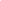 